AGENŢIA NAŢIONALĂ PENTRU OCUPAREA FORŢEI DE MUNCĂ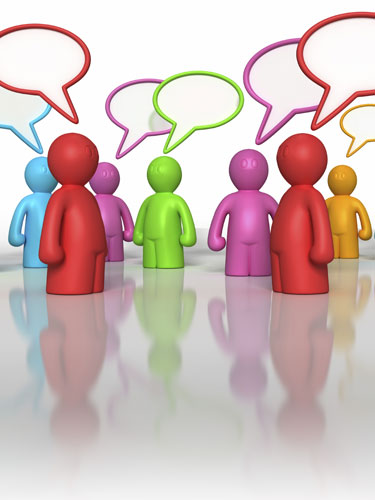 RAPORT STATISTICprivind măsurile de ocupare şi protecţie socială a persoanelor aflate în  căutarea unui loc de muncă, realizat de către Agenţia Națională pentru Ocuparea Forţei de Muncă din Republica Moldova în ianuarie 201809.02.2018Nr. rând.IndicatoriПоказателиTotalВсего FemeiЖенщинAB1201.Numărul şomerilor aflaţi în evidenţă la începutul luniiЧисленность безработных состоящих на учете, в начале месяца223861097402.Şomeri înregistraţi pe parcursul luniiБезработные, зарегистрированные в течение месяца3808177103.Şomeri plasaţi în câmpul muncii pe parcursul lunii Безработные, трудоустроенные в течение месяца76639804.Şomeri ieşiţi din evidenţă pe parcursul luniiБезработные сняты с учета в течение месяца191888705.Numărul şomerilor în evidenţă la finele lunii, (01+02-03-04)Численность безработных состоящих на учете, в конце месяца235101146006.Din care: - disponibilizaţiИз них: - уволенные в связи с высвобождением139586607Numărul şomerilor înregistraţi de la începutul anului, inclusiv cei aflaţi în evidenţă la 1.01.2018 (22386)Численность безработных зарегистрированных с начала года, в том числе те которые состояли на учете 1.01.2018 (22386)261941274508.Beneficiau  de ajutor de şomaj la începutul anuluiПолучали пособия на начало года150580309.Au intrat în plată pe parcursul perioadei de raportareПолучали пособия в течении отчетного периода21012310.A încetat plata ajutorului de şomaj pe parcursul perioadei de raportareПрекратилась выплата пособия по безработице1386511.Beneficiază de ajutor de şomaj la finele lunii de raportareПолучают пособия в конце отчетного месяца157786112.Beneficiază de alocaţie de integrare şi reintegrare profesională  la începutul anului.Получают пособие по трудоустройству на начала года. 72756613.Beneficiază de alocaţie de integrare sau reintegrare profesională de la începutul anului.Получают пособие по трудоустройству с начала года.343014.Au încetat plata alocaţiei de integrare şi reintegrare profesională  pe parcursul perioadei de raportare (de la începutul anului)755715.Beneficiază de alocaţie de integrare şi reintegrare profesională la finele lunii de raportareПолучают пособия по трудоустройству в конце отчетного месяца68653916.Persoane care au beneficiat de servicii de mediere a munciiЛица, которые пользовались посредническими услугами3010138317.din care: - cu statut de şomerиз них: - со статусом безработного2606129618.Persoane care au beneficiat de servicii de informare şi consiliere profesionalăЛица, которые воспользовались услугами по профессиональной ориентации 235881117019.din care: - cu statut de şomerиз них: - со статусом безработного212431044120.Şomeri care urmau cursurile de formare profesională la începutul anuluiБезработные, которые посещали курсы профессиональной подготовке в начале года 94163021.Şomeri înmatriculaţi la cursuri de formare profesională de la începutul anuluiБезработные, зачисленные на курсах профессиональной подготовки с начала года0022.Persoane care au absolvit cursurile de formare profesională de la începutul anuluiЛица, прошедшие курсы профессиональной подготовки с начала года342123.Persoane care urmează cursurile la finele lunii de raportareЛица, которые посещают курсы в конце месяца88959624.Şomeri ocupaţi la lucrări publice de la începutul anului Численность безработных, занятых на общественных работах с начала года 12325.din care: - ocupaţi la finele lunii de raportareиз них: - заняты в конце отчетного месяца12326.Cheltuieli pentru acordarea ajutorului de şomaj, mii leiРасходы для выплаты пособий по безработице, тыс. лей1331,17x27.Cheltuieli pentru formarea profesională, mii leiРасходы по профессиональной подготовке, тыс. лей878,47x28.Cheltuieli pentru stimularea antrenării la lucrări publice, mii leiРасходы для стимулирования оплачиваемых общественных работ0x29.Cheltuieli pentru plata indemnizaţiei de integrare sau reintegrare profesională, mii leiРасходы для выплаты единовременного пособия по трудоустройство300,07x30.Cheltuieli totale calculate din Fondul de şomaj, mii leiСумма подсчитанных  расходов из Фонда по безработице2509,71x31.Numărul şomerilor înregistraţi de la începutul anuluiЧисленность безработных зарегистрированных с начала года3808117132.Numărul şomerilor plasaţi în câmpul muncii de la începutul anuluiЧисленность трудоустроенных безработных с начала года76639833.Numărul locurilor vacante înregistrate de la începutul anuluiЧисло вакантных мест зарегистрированных  с начала года4258x34.Numărul locurilor vacante la finele lunii de raportareЧисло вакантных мест в конце отчетного месяца9923x35.Din care: - pentru persoane cu studii superioareИз них: - для лиц с высшим образованием1868x36.pentru persoane cu studii mediiдля лиц со средним образованием8055x37.Din rândul 34:  – pentru muncitoriИз 34 строки: - для рабочих6781x38.Mărimea medie a ajutorului de şomaj, leiСредний размер пособия по безработице, лей1584,1x